Agency Financial Statements2022-23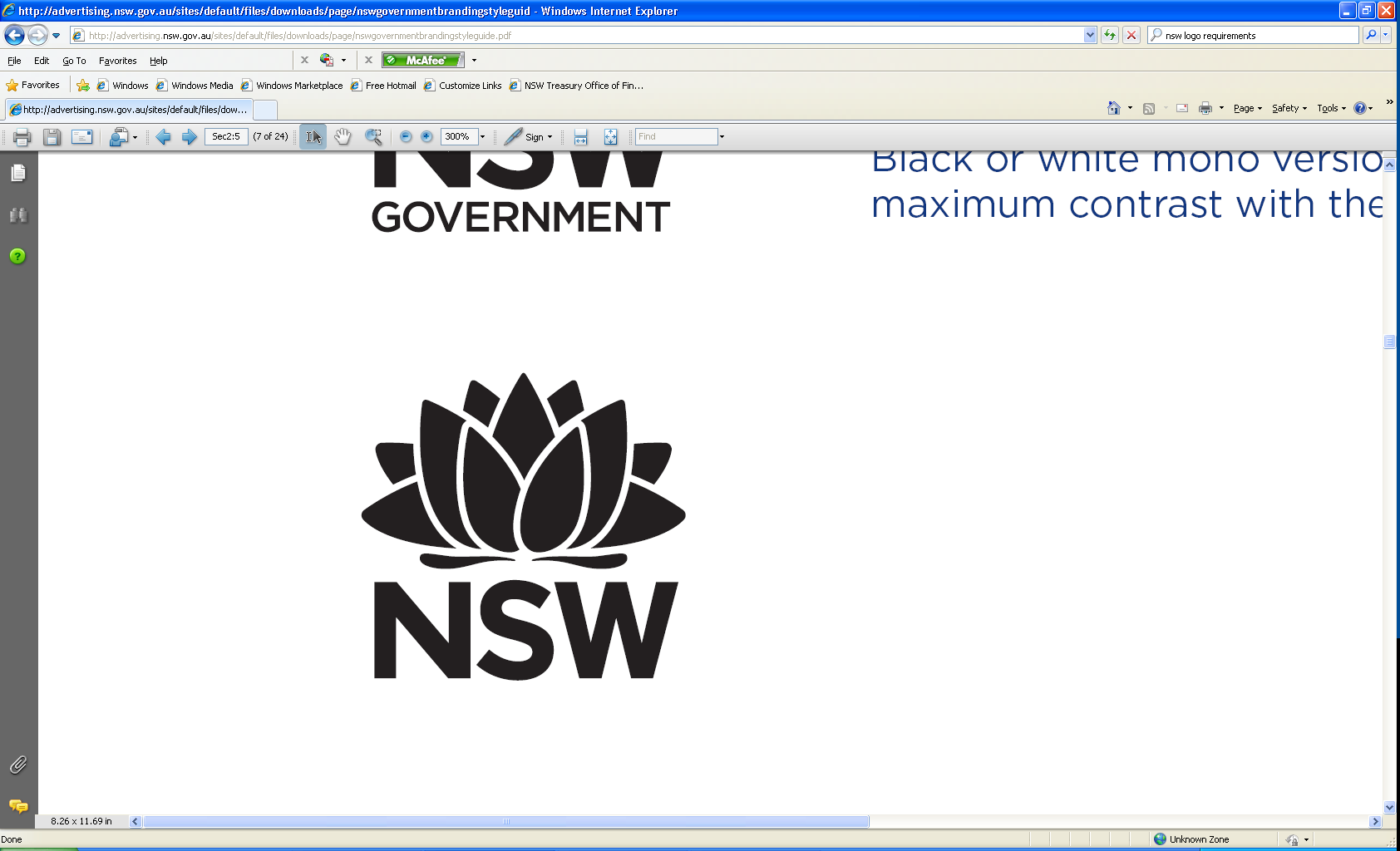 Budget Paper No. 4Circulated by The Hon. Matt Kean MP, TreasurerTable of Contents	About this Budget Paper 		iChapter 1: Customer Service Cluster1.1	Agency Expense Summary 		1 - 11.2	Financial Statements 		1 - 2Department of Customer Service 		1 - 2Information and Privacy Commission 		1 - 5Service NSW 		1 - 8Long Service Corporation 		1 - 11New South Wales Government Telecommunications Authority 		1 - 14Office of the Independent Review Officer 		1 - 17Rental Bond Board 		1 - 20State Insurance Regulatory Authority 		1 - 23Special OfficesIndependent Pricing and Regulatory Tribunal 		1 - 26Chapter 2: Education Cluster 2.1	Agency Expense Summary 		2 - 12.2	Financial Statements 		2 - 2Department of Education 		2 - 2NSW Education Standards Authority 		2 - 5TAFE Commission 		2 - 8Chapter 3: Enterprise, Investment and Trade Cluster3.1	Agency Expense Summary 		3 - 13.2	Financial Statements 		3 - 2Department of Enterprise, Investment and Trade 		3 - 2Independent Liquor and Gaming Authority 		3 - 5Investment NSW 		3 - 8Office of Sport 		3 - 11Western Parkland City Authority 		3 - 14Art Gallery of New South Wales 		3 - 17Australian Museum 		3 - 20Destination NSW 		3 - 23Historic Houses Trust of New South Wales 		3 - 26Museum of Applied Arts and Sciences 		3 - 29State Archives and Records Authority of New South Wales 		3 - 32State Library of New South Wales 		3 - 35Chapter 4: Health Cluster 4.1	Agency Expense Summary 		4 - 14.2	Financial Statements 		4 - 2Ministry of Health 		4 - 2Health Care Complaints Commission 		4 - 5Mental Health Commission of New South Wales 		4 - 8Chapter 5: Planning and Environment Cluster 5.1	Agency Expense Summary 		5 - 15.2	Financial Statements 		5 - 2Department of Planning and Environment 		5 - 2Environment Protection Authority 		5 - 5Environmental Trust 		5 - 8Natural Resources Commission 		5 - 11Sydney Olympic Park Authority 		5 - 14Aboriginal Housing Office 		5 - 17Biodiversity Conservation Trust of NSW 		5 - 20Hunter and Central Coast Development Corporation 		5 - 23Lands Administration Ministerial Corporation 		5 - 26Planning Ministerial Corporation 		5 - 29Property NSW 		5 - 32Water Administration Ministerial Corporation 		5 - 35Chapter 6: Premier and Cabinet Cluster6.1	Agency Expense Summary 		6 - 16.2	Financial Statements 		6 - 2Department of Premier and Cabinet 		6 - 2Parliamentary Counsel’s Office 		6 - 5Independent and Special OfficesAudit Office of New South Wales 		6 - 8Independent Commission Against Corruption 		6 - 11Law Enforcement Conduct Commission 		6 - 14New South Wales Electoral Commission 		6 - 17Ombudsman's Office 		6 - 20Public Service Commission 		6 - 23Chapter 7: Regional NSW Cluster 7.1	Agency Expense Summary 		7 - 17.2	Financial Statements 		7 - 2Department of Regional NSW 		7 - 2New South Wales Rural Assistance Authority 		7 - 5Northern Rivers Reconstruction Corporation		7 - 8Regional Growth NSW Development Corporation 		7 - 11Local Land Services 		7 - 14NSW Food Authority 		7 - 17Chapter 8: Stronger Communities Cluster 8.1	Agency Expense Summary 		8 - 18.2	Financial Statements 		8 - 2Department of Communities and Justice 		8 - 2Crown Solicitor’s Office 		8 - 5Fire and Rescue NSW 		8 - 8Legal Aid Commission of New South Wales 		8 - 11New South Wales Crime Commission 		8 - 14NSW Police Force 		8 - 17NSW Rural Fire Service 		8 - 20Office of the NSW State Emergency Service 		8 - 23Resilience NSW 		8 - 26Home Purchase Assistance Fund 		8 - 29Multicultural NSW 		8 - 32NSW Trustee and Guardian 		8 - 35Special OfficesJudicial Commission of New South Wales 		8 - 38Office of the Children's Guardian 		8 - 41Office of the Director of Public Prosecutions 		8 - 44Chapter 9: Transport and Infrastructure Cluster  9.1	Agency Expense Summary 		9 - 19.2	Financial Statements 		9 - 3Transport for NSW 		9 - 3Greater Cities Commission 		9 - 6Infrastructure NSW 		9 - 9Royal Botanic Gardens and Domain Trust 		9 - 12Sydney Metro 		9 - 15Centennial Park and Moore Park Trust 		9 - 18Luna Park Reserve Trust 		9 - 21Office of Transport Safety Investigations 		9 - 24Western Sydney Parklands Trust 		9 - 27Chapter 10: Treasury Cluster 10.1	Agency Expense Summary 		10 - 110.2	Financial Statements 		10 - 2The Treasury 		10 - 2NSW Self Insurance Corporation 		10 - 5Alpha Distribution Ministerial Holding Corporation 		10 - 8Building Insurers’ Guarantee Corporation 		10 - 11Electricity Assets Ministerial Holding Corporation 		10 - 14Electricity Retained Interest Corporation – Ausgrid 		10 - 17Electricity Retained Interest Corporation – Endeavour Energy 		10 - 20Electricity Transmission Ministerial Holding Corporation 		10 - 23Epsilon Distribution Ministerial Holding Corporation 		10 - 26Liability Management Ministerial Corporation 		10 - 29Ports Assets Ministerial Holding Corporation 		10 - 32Port Botany Lessor Ministerial Holding Corporation 		10 - 35Port Kembla Lessor Ministerial Holding Corporation 		10 - 38Port of Newcastle Lessor Ministerial Holding Corporation 		10 - 41Roads Retained Interest Pty Ltd 		10 - 44Workers' Compensation (Dust Diseases) Authority 		10 - 47Chapter 11: The Legislature 11.1	Agency Expense Summary 		11 - 111.2	Financial Statements 		11 - 2The Legislature 		11 - 2